A Cidade de SalvadorEmoldurada pela baía de Todos os Santos e por praias de grande beleza natural, Salvador, patrimônio cultural da humanidade, preserva um conjunto arquitetônico que representa um pedaço vivo da história do Brasil, de que foi a primeira capital.Salvador, capital do estado da Bahia, e do Brasil até 1763, situa-se no Recôncavo Baiano, às margens da baía de Todos os Santos, que se abre para o oceano Atlântico. A média térmica anual é de 24o C, e o total anual de precipitações alcança 2.200mm. A estação seca é pouco pronunciada e o período mais chuvoso corresponde aos meses de outono-inverno.HistóriaSalvador foi fundada pelo primeiro governador-geral do Brasil, Tomé de Sousa, em 1549, por ordem de D. João III, que resolveu ali instalar a sede do governo da colônia a fim de promover seu desenvolvimento e coordenar a defesa contra índios e piratas. O núcleo original da cidade surgiu na colina da Sé, parte plana do alto da escarpa, e estendeu-se para oeste, até o vale que corresponde à atual Baixa do Sapateiro. No século XVI, Salvador limitava-se à área hoje compreendida entre o Pelourinho e a praça Castro Alves.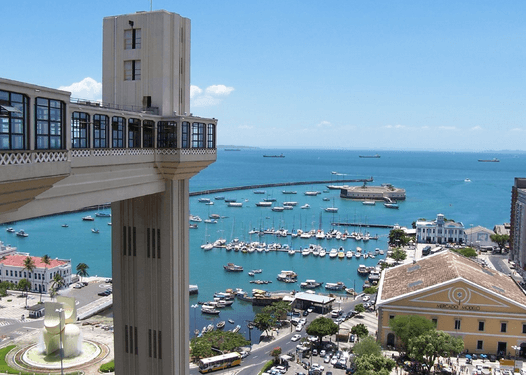 Elevador Lacerda – SalvadorNos primeiros tempos de sua história, Salvador viveu momentos dramáticos. Em 1624 foi atacada pelos holandeses, que capitularam no ano seguinte; em 1627 ocorreu nova investida dos holandeses, e em 1638 o conde Maurício de Nassau chegou com tropas destinadas ao assalto da cidade. As forças do último invasor holandês foram expulsas em 1654. No século XVIII a cidade tornou-se palco de diversos movimentos pela independência nacional; houve levantes armados, que foram sufocados pelas forças imperiais.A expansão da lavoura canavieira no recôncavo teve reflexos no desenvolvimento da cidade, que experimentou forte surto de crescimento até meados do século XVIII. Nesse período construíram-se palácios e solares, conventos e igrejas que ampliaram os limites da cidade em direção ao alto das colinas: para o norte, o convento do Carmo e a capela de Santo Antônio; para o sul, o convento de São Bento; e para oeste, o do Desterro. Em 1763 a capital do Brasil foi transferida para o Rio de Janeiro e teve início uma fase de queda gradativa do ritmo de crescimento de Salvador. Até o século XIX, a cidade baiana limitava-se a leste pelo dique de Tororó, construído durante a ocupação holandesa, ao sul pelo forte de São Pedro e ao norte pelo forte do Barbalho.No final do século XIX, o ritmo de crescimento foi retomado e se acelerou na segunda metade do século XX, graças sobretudo à exploração do petróleo — com a instalação da refinaria de Mataripe e de outras unidades da Petrobrás — e à implantação do Centro Industrial de Aratu. Ampliou-se a oferta de empregos, assim como a formação de mão-de-obra e a circulação de riqueza. A partir de então, a cidade consolidou suas funções de metrópole regional e cresceu na direção das praias e colinas.Desenvolvimento urbanoSalvador desenvolve-se em dois níveis distintos: a Cidade Baixa, na estreita planície litorânea, e a Cidade Alta, localizada no platô que se ergue em escarpa abrupta, a sessenta metros do porto. A Cidade Baixa é núcleo das atividades portuárias e comerciais, sobretudo do setor atacadista. Na Cidade Alta os bairros residenciais contornam o centro histórico, que se caracteriza pelo comércio varejista. Essa área da cidade foi a que mais se modernizou e onde se localizam os prédios da administração pública, embora se conservem casarões, sobrados, igrejas e palácios característicos da cidade antiga. Os dois níveis estão ligados pelo elevador Lacerda, um marco da cidade, em funcionamento desde 1873, e pelo plano inclinado de Gonçalves, também servido por elevador e construído numa rampa de montanha aberta pelos jesuítas no século XVII.A modernização viária de Salvador, realizada na década de 1960, aproveitou os vales para a abertura de amplas avenidas que facilitaram o trânsito entre o centro e os novos bairros e locais de veraneio. Anteriormente, essa ligação se realizava mediante o contorno da orla marítima. O crescimento da cidade, porém, agravou os problemas sociais. A população mais pobre concentra-se em bairros que se estendem em direção norte, geralmente sem infra-estrutura urbana. Em Salvador está a maior favela sobre palafitas no Brasil, Alagados.EconomiaPredominam em Salvador as atividades de serviços, turismo e comércio, mas é marcante o crescimento da industrialização. O Centro Industrial de Aratu, criado em 1967, incentivou a instalação de unidades fabris, que têm crescido em número e diversificação de produtos. As principais indústrias são do setor têxtil, alimentício, de construção civil, e de transformação de couro, fumo e cacau. O pólo petroquímico de Camaçari, que industrializa o petróleo do recôncavo, funciona como centro de atração para diversas atividades da área industrial e comercial. No quadro econômico destacam-se ainda a pesca e a agricultura, em especial a de frutas como coco, laranja, banana e manga.Importante núcleo de comunicações, Salvador tem um porto tradicional e movimentado, que serve às cidades do recôncavo e à região cacaueira do sul da Bahia. Uma linha de ferry-boat liga Salvador à ilha de Itaparica. Além do movimentado aeroporto, a cidade conta com estações ferroviárias e é intenso o movimento rodoviário para o Sul e o Nordeste.Cultura e turismoSede de duas universidades, a Federal da Bahia (UFB) e a Católica de Salvador, Salvador viu nascer o primeiro centro de estudos médicos criado no país, a Faculdade de Medicina, hoje integrada à UFB.Um dos maiores centros turísticos do país, Salvador se beneficia de características muito específicas. Tem clima quente e ensolarado o ano todo; a beleza natural de praias, como Ondina, Arembepe, Farol da Barra, Amaralina, e de lagoas, como a do Abaeté; as manifestações variadas da cultura negra, como culinária rica e exótica, música, ritmos quentes, sincretismo religioso, terreiros de candomblé e exibições de capoeira; as festas como as do Senhor do Bonfim e o carnaval, com seus trios elétricos; e um cenário magnífico de arquitetura histórica.É um grande centro cultural, com museus, igrejas, monumentos de arte e históricos e conjuntos arquitetônicos singulares como o Pelourinho, tombado pela UNESCO em 1983 e considerado patrimônio histórico da humanidade. Esse núcleo colonial, situado na Cidade Alta, é o mais antigo centro histórico da cidade, com construções dos séculos XVII e XVIII. No fim do século XX, foi recuperada a paisagem do Pelourinho, até então composto de prédios em ruínas ou em franca decadência, e devolveu a beleza a mais de cem de seus quase mil casarões seculares.Entre os monumentos históricos da cidade se incluem diversas igrejas, como a de Nossa Senhora do Rosário dos Pretos, de estilo barroco, que faz parte do conjunto do Pelourinho; a catedral-basílica (1572-1657); a igreja da Ordem Terceira, cujo convento foi transformado em hotel; a igreja de São Francisco, revestida com talha de ouro; a igreja de Nossa Senhora da Conceição da Praia; a abadia de São Bento; a igreja e convento de Nossa Senhora do Carmo; a igreja do Bonfim, cuja festa tradicional ocorre no mês de janeiro; e a do Desterro. Destacam-se também fortes da antiga linha de defesa da costa, como os de São Marcelo, Santo Antônio da Barra, Monte Serrat, São Pedro e Santa Maria.Entre os museus, são famosos o Museu de Arte Sacra — com um acervo que reúne mais de 1.500 peças, entre imagens, esculturas, azulejos, alfaias, painéis, objetos de ouro, prata, pedra-sabão e barro cozido — e o Museu Carlos Costa Pinto (prataria e mobília), conhecido como Museu da Prata, e o Museu de Arte da Bahia. A Cidade Baixa tem ainda como atrações o Mercado Modelo, com lojas de artesanato, restaurantes e bares, o solar do Ferrão, o solar do Unhão, totalmente restaurado, e a feira de Água dos Meninos, ponto de afluência dos saveiros típicos que levam produtos do recôncavo para Salvador.